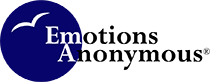 Would you like to write a reflection for EA? We are encouraging EA members throughout the world to submit their reflections for use on the website, the monthly newsletter and in new literature. Writers will be acknowledged by name (first, last initial) and country of origin. All final decisions on material will be made by the Board of Trustees. Please include all the information on the following page and send as a Word document to director@emotionsanonymous.org.To submit material for consideration for publication, please provide the following information to director@emotionsanonymous.org.Your name as you would like to be recognized with your material (First name, Last initial):  I prefer that my submission be recognized only as “Anonymous.”Your country of origin:Your email address (contact from EAI for questions only):I am submitting a reflection on: Step #_____					 Concept #_____ Tradition #_____				 Just for Today #_____ Promise #_____				 Slogan ________________________Reflection: (you may use the reverse side as well)I allow Emotions Anonymous International to use this writing for publication as directed by the Board of Trustees and hereby acknowledge that EAI is the owner of all copyright interests, throughout the world.________________________________			__________Signature						Date